H UMANI T I E S O N THE H I LL C O NGRES S I O NAL C O NTACT R E P O R T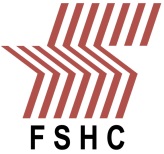 Please complete this form for each Congressional visit. This form is also available in the app and online on the Advocacy Resources page of the Federation website. When completed, send to Jasmine Brockett at jbrockett@statehumanities.org.Thank you!Name of person contacted:Position:	Senator	Representative	Aide (list title) 	Party:	Republican	Democrat	IndependentCommittee affiliations:Budget Committee	Appropriations CommitteeAppropriations Subcommittee	Other 	Issues discussed:Council programs	Appropriations	Other  	Response:Supportive	Unsupportive	NoncommittalDid the member or aide share any specific issues of concern:   	Will this member support the funding request?	Yes	No	UndecidedComments: 	Your name:	Council: 	Your relationship to the council:Chair	Board member	Executive Director	Council staff Council grantee	Other   			Rev 02.12.19